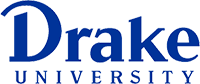 	Course Map Course Maps, also referred to as design or planning documents, help the instructor map out a course before building it in Blackboard.                   This pre-work provides a framework for designing your course with a focus on how the course components align. Course Name:Instructor:Prerequisites:Course Description:Textbook(s): (Title, author, ISBN)Course ObjectivesCourse ObjectivesCourse ObjectivesCourse ObjectivesCourse ObjectivesResourcesSyllabusScheduleModule 1: (Type Module Name)(Type short module introductory text.)(Type applicable course objectives to reflect course alignment; can be course objective #s.)Module 1: (Type Module Name)(Type short module introductory text.)(Type applicable course objectives to reflect course alignment; can be course objective #s.)Module 1: (Type Module Name)(Type short module introductory text.)(Type applicable course objectives to reflect course alignment; can be course objective #s.)Module 1: (Type Module Name)(Type short module introductory text.)(Type applicable course objectives to reflect course alignment; can be course objective #s.)Module 1: (Type Module Name)(Type short module introductory text.)(Type applicable course objectives to reflect course alignment; can be course objective #s.)Number of Days for Module 1: (Type #)Module ObjectivesTasks (Learning Activities and Assessments)Due DatesGrading(Points, N/A)Rubric(Name, N/A)Resources(PDFs, links to content, documents, multimedia, websites, etc.)Type objective, starting with measurable verbIntroduce Yourself – Discussion Board10/21N/ADB RubricUpload picture / DBModule 2: (Type Module Name)(Type short module introductory text.)(Type applicable course objectives; can be course objective #s.)Module 2: (Type Module Name)(Type short module introductory text.)(Type applicable course objectives; can be course objective #s.)Module 2: (Type Module Name)(Type short module introductory text.)(Type applicable course objectives; can be course objective #s.)Module 2: (Type Module Name)(Type short module introductory text.)(Type applicable course objectives; can be course objective #s.)Module 2: (Type Module Name)(Type short module introductory text.)(Type applicable course objectives; can be course objective #s.)Number of Days for Module 2: (Type #)Module ObjectivesTasks Due GradingRubricResourcesType objective, starting with measurable verbType hereType hereType hereType hereType hereModule 3: (Type Module Name)(Type short module introductory text.)(Type applicable course objectives; can be course objective #s.)Module 3: (Type Module Name)(Type short module introductory text.)(Type applicable course objectives; can be course objective #s.)Module 3: (Type Module Name)(Type short module introductory text.)(Type applicable course objectives; can be course objective #s.)Module 3: (Type Module Name)(Type short module introductory text.)(Type applicable course objectives; can be course objective #s.)Module 3: (Type Module Name)(Type short module introductory text.)(Type applicable course objectives; can be course objective #s.)Number of Days for Module 3: (Type #)Module ObjectivesTasksDue GradingRubricResourcesType objective, starting with measurable verbType hereType hereType hereType hereType hereModule 4: (Type Module Name)(Type short module introductory text.)(Type applicable course objectives; can be course objective #s.)Module 4: (Type Module Name)(Type short module introductory text.)(Type applicable course objectives; can be course objective #s.)Module 4: (Type Module Name)(Type short module introductory text.)(Type applicable course objectives; can be course objective #s.)Module 4: (Type Module Name)(Type short module introductory text.)(Type applicable course objectives; can be course objective #s.)Module 4: (Type Module Name)(Type short module introductory text.)(Type applicable course objectives; can be course objective #s.)Number of Days for Module 4: (Type #)Module ObjectivesTasksDue GradingRubricResourcesType objective, starting with measurable verbType hereType hereType hereType hereType hereModule 5: (Type Module Name)(Type short module introductory text.)(Type applicable course objectives; can be course objective #s.)Module 5: (Type Module Name)(Type short module introductory text.)(Type applicable course objectives; can be course objective #s.)Module 5: (Type Module Name)(Type short module introductory text.)(Type applicable course objectives; can be course objective #s.)Module 5: (Type Module Name)(Type short module introductory text.)(Type applicable course objectives; can be course objective #s.)Module 5: (Type Module Name)(Type short module introductory text.)(Type applicable course objectives; can be course objective #s.)Number of Days for Module 5: (Type #)Module ObjectivesTasksDue GradingRubricResourcesType objective, starting with measurable verbType hereType hereType hereType hereType hereModule 6: (Type Module Name)(Type short module introductory text.)(Type applicable course objectives; can be course objective #s.)Module 6: (Type Module Name)(Type short module introductory text.)(Type applicable course objectives; can be course objective #s.)Module 6: (Type Module Name)(Type short module introductory text.)(Type applicable course objectives; can be course objective #s.)Module 6: (Type Module Name)(Type short module introductory text.)(Type applicable course objectives; can be course objective #s.)Module 6: (Type Module Name)(Type short module introductory text.)(Type applicable course objectives; can be course objective #s.)Number of Days for Module 6: (Type #)Module ObjectivesTasksDue GradingRubricResourcesType objective, starting with measurable verbType hereType hereType hereType hereType hereNote: From a student perspective, courses that contain six one-week modules work particularly well for our six-week terms. If your course content requires a different number of modules, please adjust this document accordingly.Note: From a student perspective, courses that contain six one-week modules work particularly well for our six-week terms. If your course content requires a different number of modules, please adjust this document accordingly.Note: From a student perspective, courses that contain six one-week modules work particularly well for our six-week terms. If your course content requires a different number of modules, please adjust this document accordingly.Note: From a student perspective, courses that contain six one-week modules work particularly well for our six-week terms. If your course content requires a different number of modules, please adjust this document accordingly.Note: From a student perspective, courses that contain six one-week modules work particularly well for our six-week terms. If your course content requires a different number of modules, please adjust this document accordingly.Note: From a student perspective, courses that contain six one-week modules work particularly well for our six-week terms. If your course content requires a different number of modules, please adjust this document accordingly.